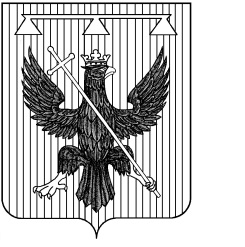 Администрация муниципального образования Южно-Одоевское Одоевского района ПОСТАНОВЛЕНИЕОт 29.10.2020                                п. Стрелецкий                                          №70О внесении изменений в постановление главы муниципального образования Южно-Одоевское Одоевского района от 05.09.2011г. № 77-А «Об утверждении Положения об оплате труда работников администрации муниципального образования Южно-Одоевское Одоевского района замещающих должности, не отнесенные к должностям муниципальной службы»             В соответствии с Уставом муниципального образования Южно-Одоевское Одоевского района, руководствуясь распоряжением Администрации муниципального образования Южно-Одоевское Одоевского района от 18.09.2020г. № 28 «Об индексации заработной платы работников муниципальных учреждений муниципального образования Южно-Одоевское Одоевского района»:Внести изменения в Постановление от 05.09.2011г. № 77-А «Об утверждении Положения об оплате труда работников администрации муниципального образования Южно-Одоевское Одоевского района замещающих должности, не отнесенные к должностям муниципальной службы»:Изложить приложение 1 к Положению об оплате труда работников администрации муниципального образования Южно-Одоевское Одоевского района замещающих должности, не отнесенные к должностям муниципальной службы в новой редакции:«Размеры должностных окладов по категориям работников, замещающих должности, не отнесенные к должностям муниципальной службы (руб.)Контроль за исполнением настоящего постановления оставляю за собой.Постановление вступает в силу с момента его подписания и распространяетсяна правоотношения,возникшие с 01 октября 2020г.1Инспектор по работе с населением, регистрационному учету59702Инспектор по культуре, спорту и молодежной политике (1 ставка/0,5 ставки)5970/29853Бухгалтер-кассир (1 ставка /0,5 ставки)5970/29854Инспектор по имущественным и земельным отношениям59705Инспектор по обеспечению контрактной системы закупок (1 ставка/0,5 ставки)5970/2985Глава администрации муниципального образованияЮжно-ОдоевскоеОдоевского районаА.Ю. Тришин